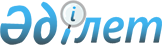 О внесении изменений в Регламент работы Евразийской экономической комиссииРешение Высшего Евразийского экономического совета от 29 мая 2013 года № 32

      Высший Евразийский экономический совет на уровне глав государств решил:



      1. Утратил силу решением Высшего Евразийского экономического совета от 23.12.2014 № 98 (вступает в силу с даты вступления в силу Договора о Евразийском экономическом союзе от 29.05.2014). 



      2. Евразийской экономической комиссии участвовать в ранее начатых переговорах по заключению соглашений о свободной торговле, в том числе с Новой Зеландией и государствами-членами Европейской ассоциации свободной торговли, а также в переговорах, предусмотренных Договором о зоне свободной торговли от 18 октября 2011 г. в его развитие.



      3. Совету Евразийской экономической комиссии принимать необходимые решения по согласованным подходам (директивам) к переговорам по проектам указанных соглашений.            Члены Высшего Евразийского экономического совета:          От Республики      От Республики      От Российской

             Беларусь          Казахстан          Федерации

ПРИЛОЖЕНИЕ             

к Решению Высшего         

Евразийского экономического совета

от 29 мая 2013 г. № 32       ИЗМЕНЕНИЯ,

вносимые в Регламент работы Евразийской экономической комиссии      Сноска. Приложение утратило силу решением Высшего Евразийского экономического совета от 23.12.2014 № 98 (вступает в силу с даты вступления в силу Договора о Евразийском экономическом союзе от 29.05.2014).
					© 2012. РГП на ПХВ «Институт законодательства и правовой информации Республики Казахстан» Министерства юстиции Республики Казахстан
				